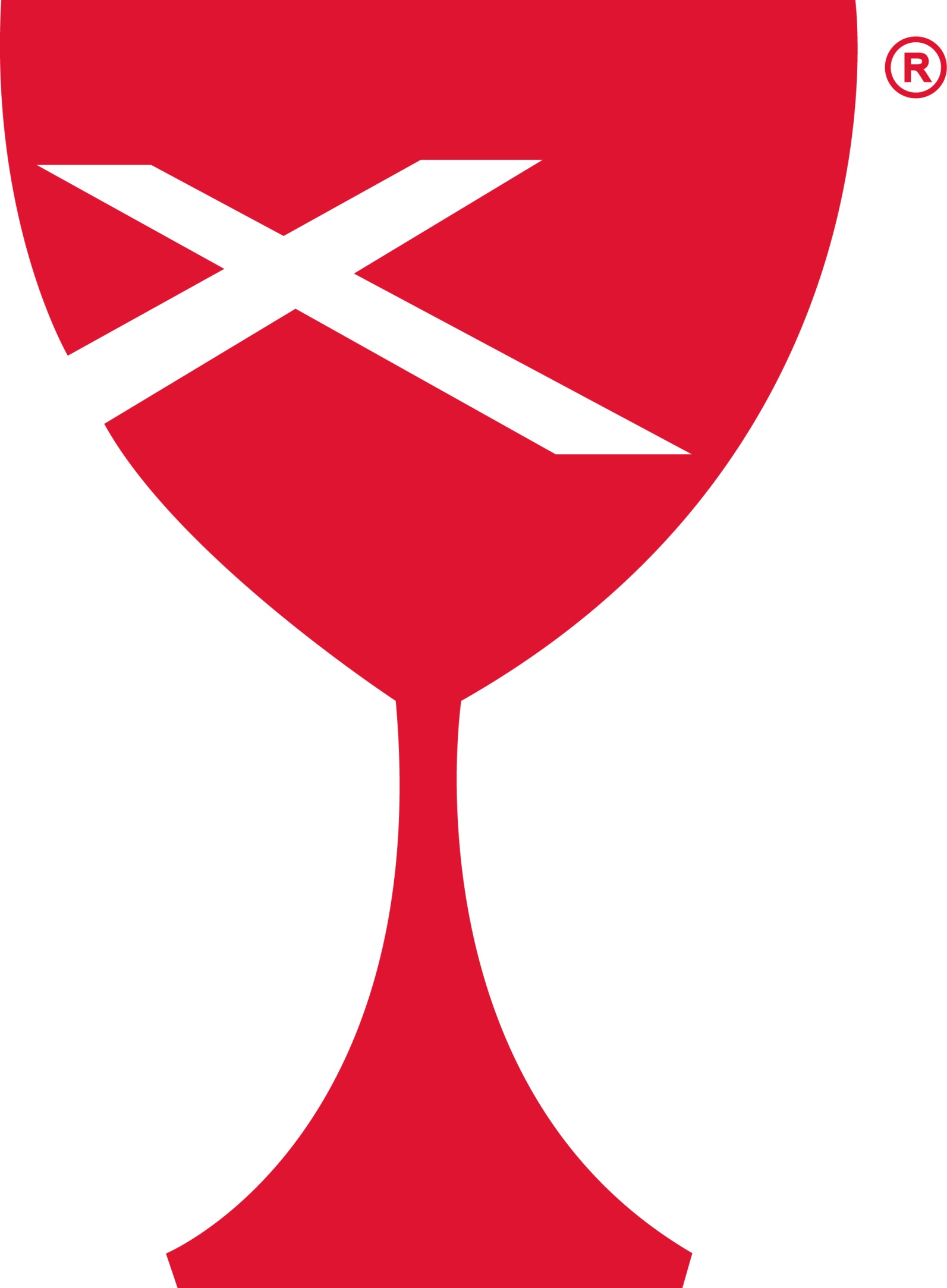 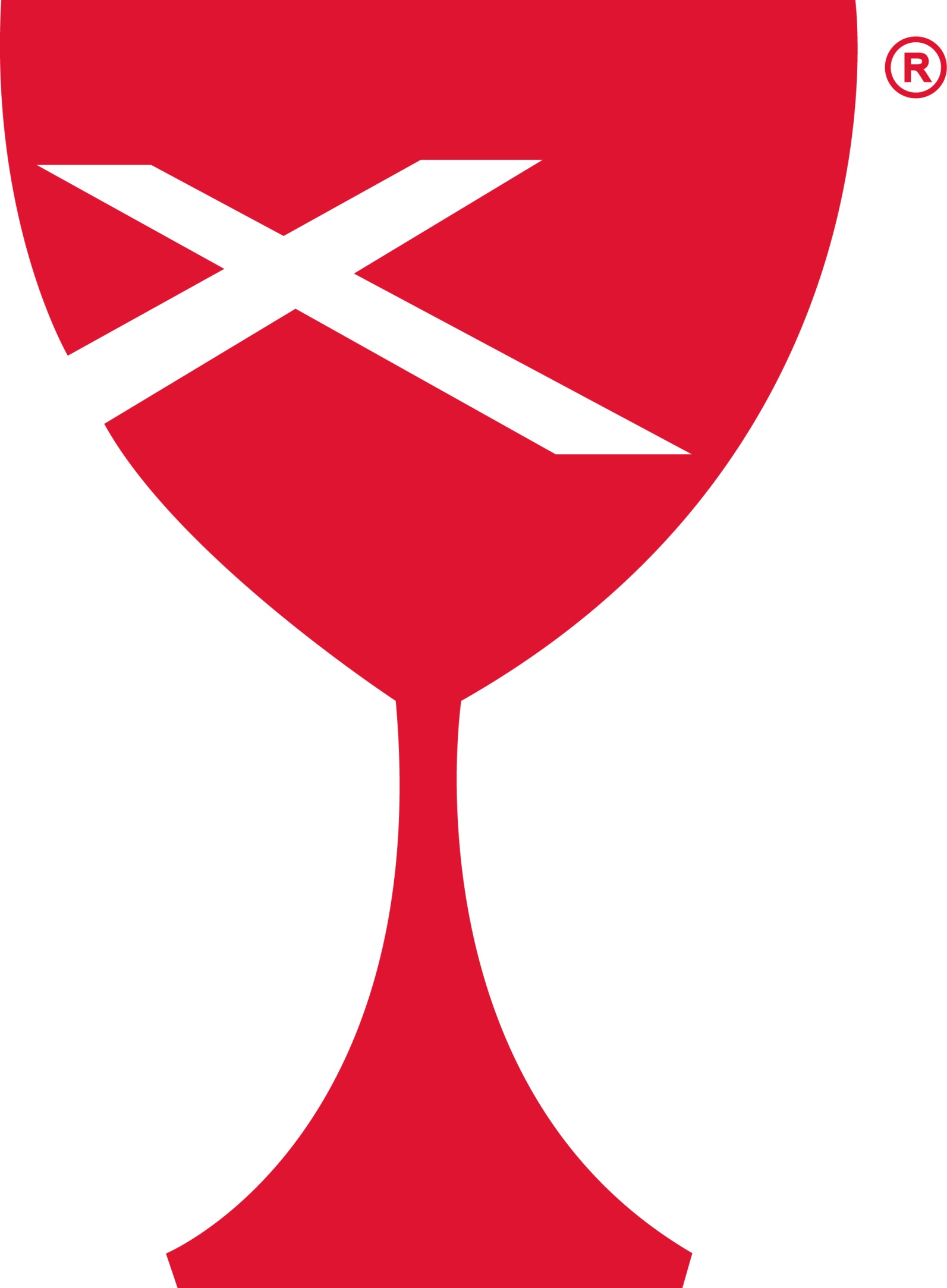 SERVING SCHEDULEPLEASE FIND A REPLACEMENT IF YOU ARE NOT ABLE TO SERVE.Prayer RequestsHenry Bartmann – Jeanne Unzicker’s BrotherFamily of Art Davis, Sr. – During their time of loss, Kay Smith’s BrotherRev. Mike DixonJerry NicholsRandy RueFamily of Lois Swick – During their time of loss, Martha Reynolds’ SisterCarol Thompson – Wife of Rev. Robert ThompsonRev. Robert Thompson & Family – For the loss of his Brother.Jim WilsonFamily of David Winn – During their time of loss, Dan & Darlene Winn’s UncleCasey Health Care		Heartland Nursing			Active MilitaryRuth Fitch				& Rehabilitation			Brandon Blair					Vera Ingle				Daniel DaughertySimple Blessings			Helen Allen		  		Mitchell MarkwellBrenda Whitton								Dinner & A Prayer for Women 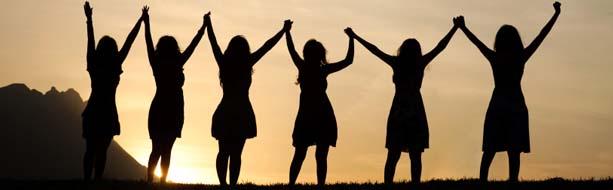 We will not be meeting in July and August.  Our next gathering will be September 11th at 6:30 pm.Location will be announced at a later date.Summer Meals Summer Day Camp ProgramThe Clark County Health Department will conduct their Summer Food Program from our church again this summer. It will start June 3 and end August 2. We will be hosting it 2 days a week (instead of 5) in Casey this year and 3 days a week in Martinsville.   Casey will host the program on Tuesdays and Thursdays, 10:00 am – 12:00 pm. Martinsville will host on Mondays, Wednesdays and Fridays.  Other churches in Casey have been enlisted again to share the responsibilities of volunteering and spending time with the children who attend.  This year Alanna Gibbs, from the health department, will be present each day to help with the program. Please spread the word and invite the kids in our community ages 18 and under.Elevate Praise (A Night of Worship) presents Harvest Worship Band from Troy, Illinois, Linn Park Amphitheater, Martinsville, July 7, 2019 at 7:00 pm.  Bring lawn chairs and/or blankets.  In case of rain concert will be held in the Martinsville High School Gym.  Food available to purchase beginning at 6:00 pm.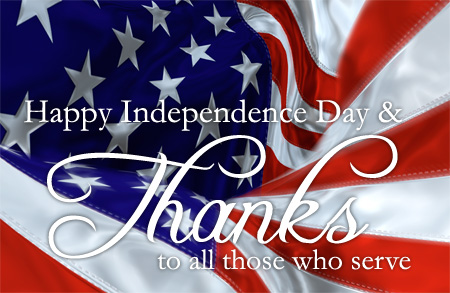 Vacation Bible School @ Casey First Christian ChurchSaturday, July 13th, 9:00 am – 2:00 pm.Ages 4 years – 12 yearsA Snack & Lunch will be served.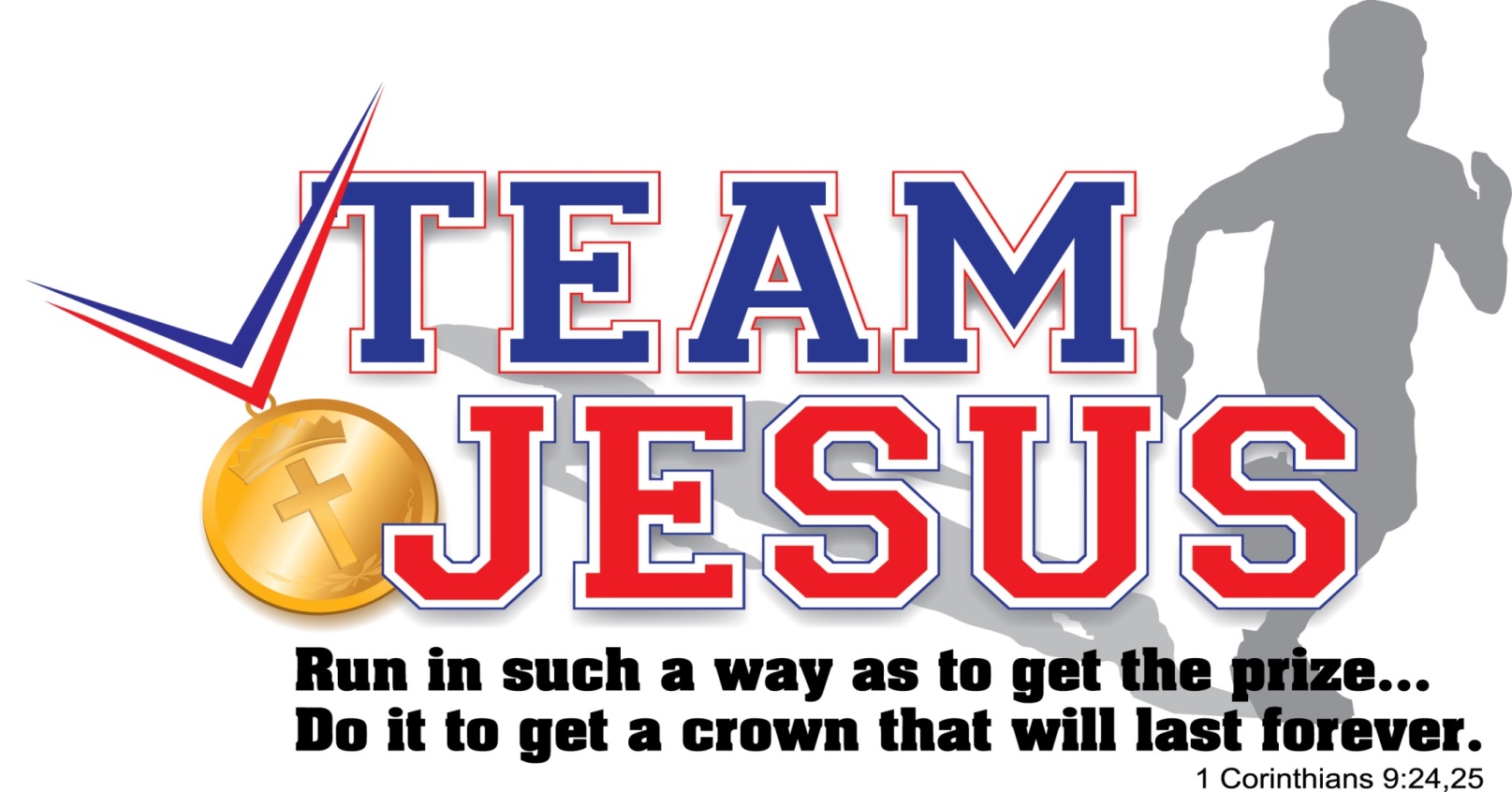 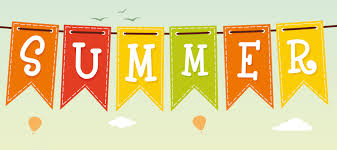 ACTIVITIES IN THE CHURCHJune 18		10:00 am-12:00 pm Summer Meal ProgramJune 20		10:00 am-12:00 pm Summer Meal ProgramJune 25		10:00 am-12:00 pm Summer Meal ProgramJune 26		7:00 pm Elders MeetingJune 27		10:00 am-12:00 pm Summer Meal ProgramJuly 2			10:00 am-12:00 pm Summer Meal ProgramJuly 2			12:00-6:00 pm Blood Drive here at CFCCJuly 4			Office Closed for Independence DayJuly 9			10:00 am-12:00 pm Summer Meal ProgramJuly 10		7:00 pm Board MeetingJuly 11		10:00 am-12:00 pm Summer Meal ProgramJuly 13		9:00 am – 2:00 pm Vacation Bible SchoolJuly 16		10:00 am-12:00 pm Summer Meal ProgramJuly 18		10:00 am-12:00 pm Summer Meal ProgramJuly 23		10:00 am-12:00 pm Summer Meal ProgramJuly 25		10:00 am-12:00 pm Summer Meal ProgramJuly 30		10:00 am-12:00 pm Summer Meal ProgramJuly 31		7:00 pm Elders MeetingAug 1			10:00 am-12:00 pm Summer Meal Program							July 2019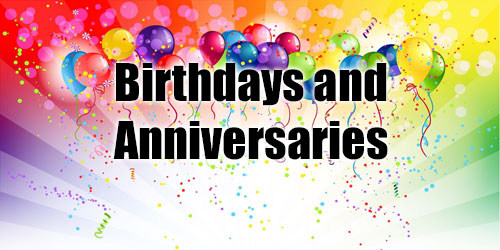 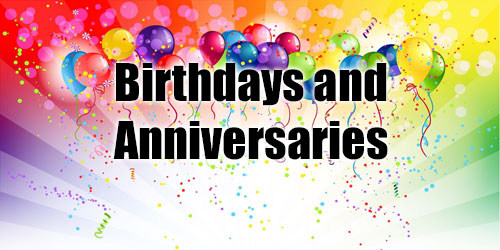 1  Lara Athey					12  Ruthie Wimbley1  Makenzie Patchett			12  John Ramsey1  Nate & Lee Ann Gilbert		17  Larry Patchett2  Kolbie Patchett				19  Dinah Wimbley2  Bill Brewer					26  Jacqueline Morgan7  Sharon Roberts				28  Tony Butcher8  Jon Hayes					28  Chase Whitton9  Brian & Kacey Shobe			29  Moe & Ruthie Wimbley           11  Makenna GrahamWeek7/7/2019Week7/14/2019Week            7/21/2019Week            7/28/2019Week            8/4/2019ELDERSMoe WimbleyDebi SinclairRuthie WimbleyDan WinnSharon DurhamELDERS                   SHUT-INSMoe WimbleySharon DurhamDEACONSCassie RamseySharon RichardsonConnie RobertsKenny ShobeSteph ShobeShellie SimpsonDevan SmithCheryl StifalJeanne UnzickerJeri BlandBill BrewerBrad HickoxCharles MeekerCassie RamseySharon RichardsonPREP. COMM.Cassie & SharonKenny & StephDevan & CherylJeri & BillCharles & CassieDEACONS               SHUT-INSKenny & StephDevan & CherylWORSHIP LEADERShirley FitchPeggy HickoxDarlene WinnDevan SmithGREETERKen WhittonRose PetersonShellie SimpsonConnie RobertsJohn & Lynda GrahamSOUNDDevan SmithBrad HickoxKen WhittonChelsea ClappDevan SmithCHILDREN'S MESSAGERev. MikeRev. MikeCHALLENGER REFRESHMENTSGrahamsPeggy HickoxEleanor MarkwellLarry PatchettCathy SherwoodSERMONRev. MikeRev. MikeJuly 2019July 2019July 2019July 2019July 2019SunMonTueWedThuFriSat1MML 9 a.m.210 am-12 pm SMP12-6 pmBlood Drive34OFFICE CLOSED NO SMP5677:00 pmElevate Praise,Linn ParkMartinsville8MML 9 a.m.910 am-12 pm SMP107:00 PMBoard Mtg.1110 am-12 pm SMP1213VacationBible School 9 am-2 pm“Team Jesus”1415MML 9 a.m.1610 am-12 pm SMP171810 am-12 pm SMP19202122MML 9 a.m.2310 am-12 pm SMP242510 am-12 pm SMP26272829MML 9 a.m.3010 am-12 pm SMP317:00 pmElders MtgMML – Monday Morning LadiesFH – Fellowship HallSunday School 9:00 am, Worship 10:00 amSMP – Summer Meal ProgramMML – Monday Morning LadiesFH – Fellowship HallSunday School 9:00 am, Worship 10:00 amSMP – Summer Meal ProgramMML – Monday Morning LadiesFH – Fellowship HallSunday School 9:00 am, Worship 10:00 amSMP – Summer Meal ProgramMML – Monday Morning LadiesFH – Fellowship HallSunday School 9:00 am, Worship 10:00 amSMP – Summer Meal ProgramMML – Monday Morning LadiesFH – Fellowship HallSunday School 9:00 am, Worship 10:00 amSMP – Summer Meal Program